		Performance Management Process Timeline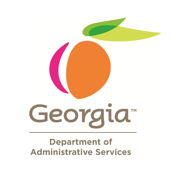 Planning PhasePlanning PhaseMid-Year ReviewAnnual EvaluationJuneJuly AugustSeptember – DecemberDecember – JanuaryFebruary – JuneJune - JulyHRCreate DocumentsQuestions from managers & employeesApprove plans (if required by agency procedures)Serve as agency SMEMid-year evaluation (monitor, review, approve)Serve as agency SMEAnnual evaluation (monitor, review, approve)Monitor and update reports, To serve as SME to managers and employeesMonitor and update reports, To serve as SME to managers and employeesMonitor and update reports, To serve as SME to managers and employeesMonitor and update reports, To serve as SME to managers and employeesMonitor and update reports, To serve as SME to managers and employeesMonitor and update reports, To serve as SME to managers and employeesMonitor and update reports, To serve as SME to managers and employeesManagersPerformance management training, begin thinking about goalsCollaborate with employee to develop performance plan;Create planGet plan approved (if required), Performance notesPerformance notes, work with employee on execution of planMid-year review, meeting with employee,Conduct evaluationPerformance notes, work with employee on execution of planReview employee feedback, complete annual review,meet with employeeOngoing Coaching and DevelopmentOngoing Coaching and DevelopmentOngoing Coaching and DevelopmentOngoing Coaching and DevelopmentOngoing Coaching and DevelopmentOngoing Coaching and DevelopmentOngoing Coaching and DevelopmentEmployeesPerformance management training, think about goalsCollaborate with manager to develop planBegin plan execution, performance notesPerformance notesSelf-evaluation, meet with manager to discuss progressPerformance notesSelf-evaluation, review achievements with manager, meet with managerExecution of Performance Plan and Obtaining FeedbackExecution of Performance Plan and Obtaining FeedbackExecution of Performance Plan and Obtaining FeedbackExecution of Performance Plan and Obtaining FeedbackExecution of Performance Plan and Obtaining FeedbackExecution of Performance Plan and Obtaining FeedbackExecution of Performance Plan and Obtaining Feedback